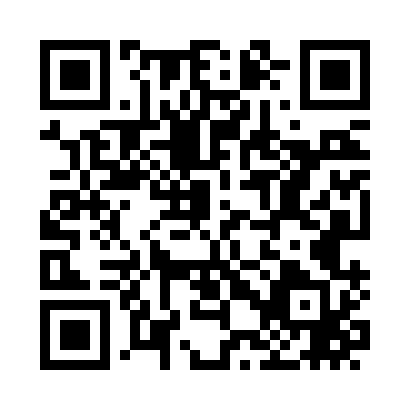 Prayer times for Tippet Place, Montana, USAMon 1 Jul 2024 - Wed 31 Jul 2024High Latitude Method: Angle Based RulePrayer Calculation Method: Islamic Society of North AmericaAsar Calculation Method: ShafiPrayer times provided by https://www.salahtimes.comDateDayFajrSunriseDhuhrAsrMaghribIsha1Mon3:435:431:335:439:2311:232Tue3:445:431:335:439:2211:223Wed3:455:441:335:449:2211:214Thu3:465:451:335:449:2211:205Fri3:475:451:335:449:2111:206Sat3:485:461:345:449:2111:197Sun3:495:471:345:449:2111:188Mon3:515:481:345:449:2011:179Tue3:525:481:345:439:2011:1610Wed3:535:491:345:439:1911:1511Thu3:555:501:345:439:1811:1312Fri3:565:511:355:439:1811:1213Sat3:585:521:355:439:1711:1114Sun3:595:531:355:439:1611:1015Mon4:015:541:355:439:1511:0816Tue4:025:551:355:439:1511:0717Wed4:045:561:355:429:1411:0518Thu4:065:571:355:429:1311:0419Fri4:075:581:355:429:1211:0220Sat4:095:591:355:429:1111:0121Sun4:116:001:355:419:1010:5922Mon4:126:011:355:419:0910:5723Tue4:146:021:355:419:0810:5624Wed4:166:031:355:409:0710:5425Thu4:176:041:355:409:0610:5226Fri4:196:051:355:409:0510:5027Sat4:216:061:355:399:0410:4928Sun4:236:081:355:399:0210:4729Mon4:256:091:355:389:0110:4530Tue4:266:101:355:389:0010:4331Wed4:286:111:355:378:5910:41